Henry Rudolph YakeMay 13, 1888 – April 29, 1966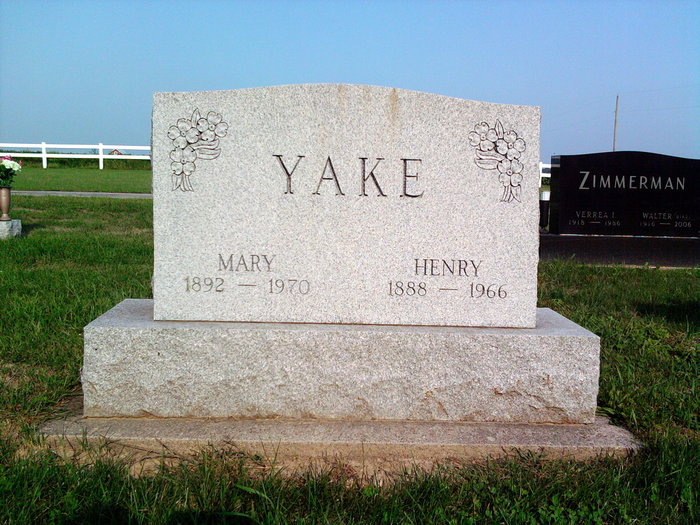 Photo by Deb Curry   
Former Adams County Man Killed
   Henry Yake, 77, of Salem Route 1, near Bloomfield, a native of Adams County, was killed Friday morning at 9 o'clock in a traffic accident near Bloomfield.
  Mr. Yake, who resided in Kirkland Township until 1953, was one of two men killed when Nestle Voyles, 75, of Salem, lost control of his car on a wet highway surface at the intersection of U.S. 231 and Indiana 45 South of Bloomfield and skidded into another car. Police said the car skidded when Yoyles applied the brakes. Voyles was also killed but the driver of the other car was injured only slightly.
  The accident victim was born in Adams County May 13, 1888, a son of Herman and Wilhelmina Martin-Yake, and was married to Mary Wolfe Dec. 23, 1911, Mr. and Mrs. Yake resided in Kirkland Township until moving to near Salem in 1953.
  Mr. Yake was a member of the Church of the Brethren.
  Surviving are his wife; two daughters, Mrs. Roy (Wilda) Olwin of Elgin, Ill., and Mrs. M.A. (Mary Ann) Bolenbaugh of Fort Wayne; three sons, Lyle Yake of Salem, Herman Yake of Jacksonville, Fla., and Charles Yake of Bloomfield; two brothers, William Yake of Sturgis, Mich., and Lewis Yake of Bluffton; two sisters, Mrs. Minnie Hessert of North Manchester, and Mrs. Anne Worthman of Craigville; 21 grandchildren and 4 great-grandchildren. One son, Robert, is deceased.
  Funeral services will be conducted at 2 p.m. Monday at the Pleasant Dale Church of the Brethren, with Rev. Dolar Ritchey officiating. Burial will be in the Pleasant Dale Cemetery.
  Friends may call at the Zwick Funeral Home after 1 p.m. Sunday. The body will lie in state at the church from 12:30 p.m. Monday until time of the services.
Decatur Daily Democrat, Adams County, IN; April 30, 1966 